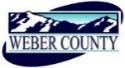 PUBLIC NOTICE is hereby given that the Board of Commissioners of Weber County, Utah will hold a regular commission meeting in Commission Chamber, 2380 Washington Blvd., Ogden, Utah, commencing at 10:00 a.m. on Tuesday, the 14th day of January, 2020.The agenda for the meeting consists of the following:Welcome- Commissioner FroererInvocation- Kassi BybeeC.	Pledge of Allegiance- Jennifer GrahamD.	Thought of the Day- Commissioner FroererE.		Public Comments- (Please limit comments to 3 minutes)F.	Consent Items-1.	Request for approval of warrants #2344 -2356 and #446375-446580 in the amount of $2,468,278.18.2.	Request for approval of purchase orders in the amount of $187,751.30.3.	Request for approval of ACH payment to USBank in the amount of $209,530.52.4.	Request for approval of new beer licenses. 5.	Request for approval of new business licenses. 6.	Request from the Golden Spike Event Center for approval to surplus a FD100 Credit Card Processor. 7.	Request for approval of Retirement Agreements by and between Weber County and the following individuals: 					Jeffrey Pledger					Vicky Stevenson					Scott Storey					Gerald Scott WoodG.	Action Items-1.  	Request for approval of final reading of an ordinance of the County Commissioners of Weber County authorizing Weber County residents to utilize the urban farming provisions of Utah Code Annotated Part 59-2-17.	Presenter: John Ulibarri2.	Request for approval of a resolution of the County Commissioners of Weber County appointing a trustee to the Board of the West Weber-Taylor Cemetery District.	Presenter: Stacy Skeen 3.	Request for approval of a resolution of the County Commissioners of Weber County appointing members to the Ogden Musical Theatre Board.	Presenter: Kassi Bybee4.	Request for approval of contracts by and between the following individuals for services related to the production of Ragtime:					Caleb Saunders					Teresa Sanderson					Ogden Chamber Orchestra	Presenter: Kassi Bybee5.	Request for approval of a contract by and between Weber County and US Foods purchasing, warehousing and distribution functions and other related services for food and related non-food products for Weber County venues.	Presenter: Jennifer Graham6.	Request for approval of an amended contract by and between Weber County and Gruber Family Band for entertainment at the 2020 HOF Germanfest.	Presenter: Duncan Olsen7.	Request for approval of a contract by and between Weber County and Weber State Rodeo for hourly practices in 2020 in exchange for community service.	Presenter: Duncan Olsen8.	Request for approval of a contract by and between Weber County and Interstate Detective Agency for an Indigent Defense Act.	Presenter: Bryan Baron9.	Request for approval of a contract by and between Weber County and Goldenwest Credit Union for detention pond maintenance.	Presenter: Tucker Weight10.	Request for approval of a contract by and between Weber County and Goldenwest Credit Union for maintenance of the public right-of-way.	Presenter: Tucker Weight11.	Request for approval of a resolution of the County Commissioners of Weber County appointing members to the Utah Association of Counties Board.	Presenter: Commissioner FroererH.          Commissioner Comments-   I.           Adjourn-CERTIFICATE OF POSTINGThe undersigned duly appointed Executive Assistant in the County Commission Office does hereby certify that the above notice and agenda were posted as required by law this 10th day of January, 2020.							_______________________________							Shelly HalacyIn compliance with the Americans with Disabilities Act, persons needing auxiliary services for these meetings should call the Weber County Commission Office at 801-399-8405 at least 24 hours prior to the meeting. This meeting is streamed live. Information on items presented can be found by clicking highlighted words at the end of the item. 